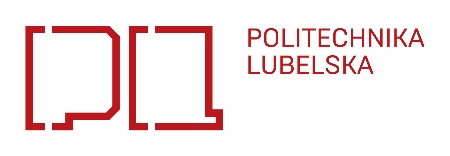 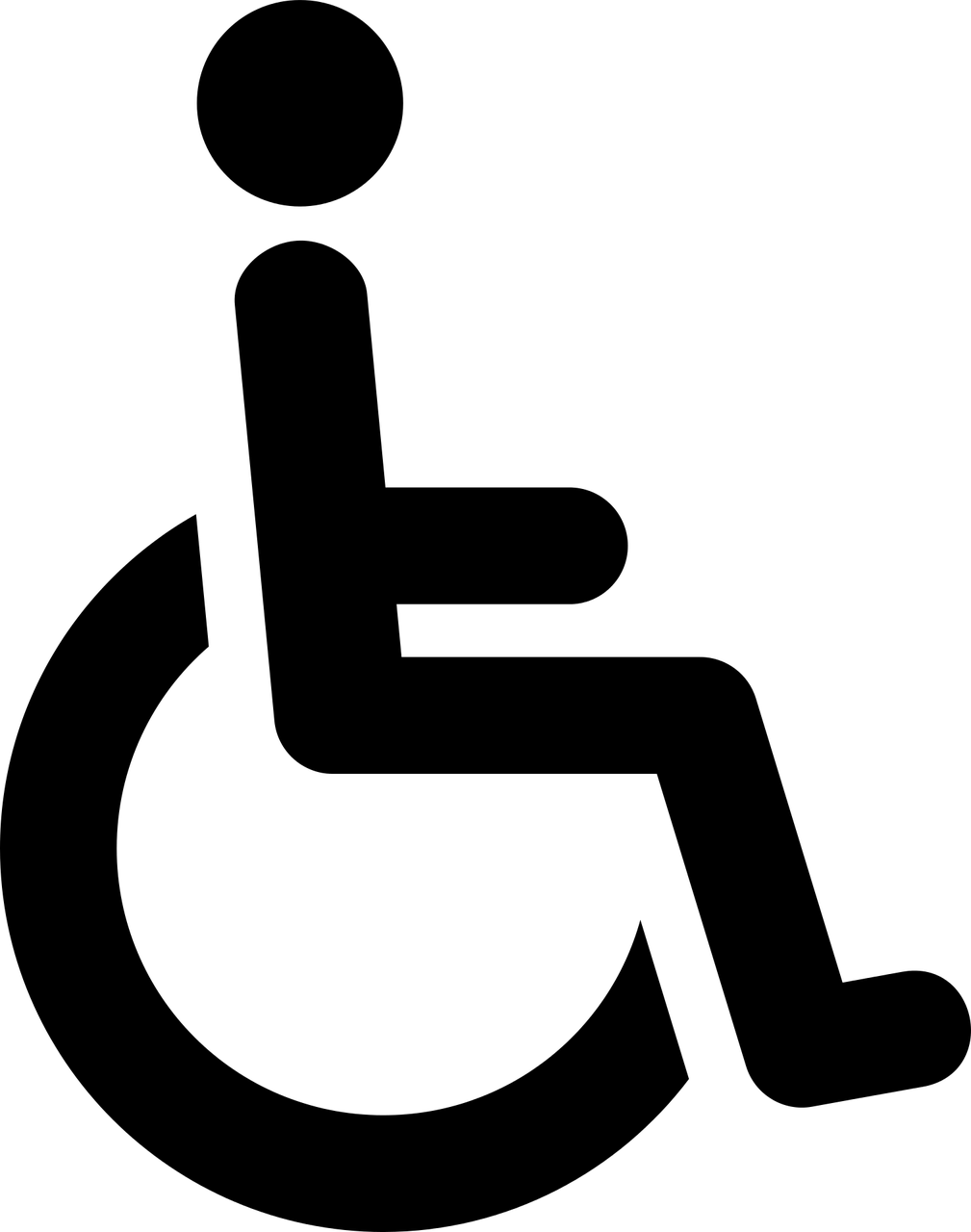 ANKIETAZwracamy się z prośbą o uzupełnienie ankiety dotyczącej wprowadzenia usprawnień w funkcjonowaniu osób z niepełnosprawnościami na Politechnice Lubelskiej.Celem ankiety jest uzyskanie danych niezbędnych do usprawnienia funkcjonowania osób z niepełnosprawnościami w zintegrowanym życiu środowiska akademickiego.

Prowadzone badania są anonimowe i będą dostępne dla Pełnomocnika Rektora 
ds. osób z niepełnosprawnościami.Link do ankiety: https://forms.office.com/e/i2x4Hw3NWV